TD Scholarships for Community LeadershipYou have indicated that you are a young Canadian attending secondary school in Canada. You may be eligible for the TD Scholarships for Community Leadership.The application process at a glance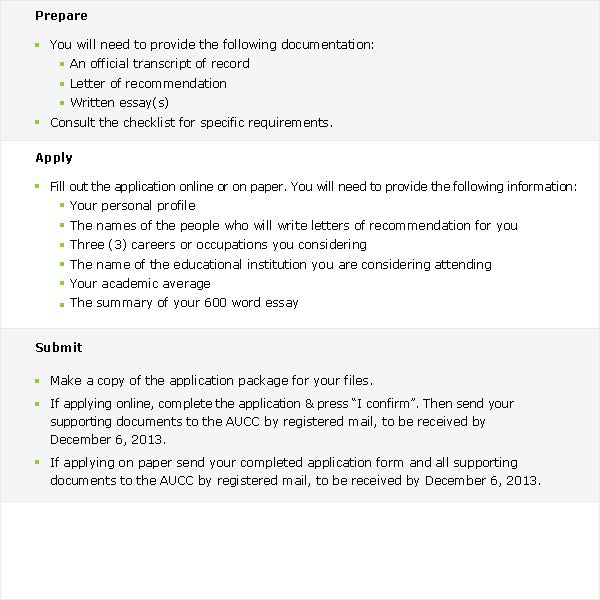 